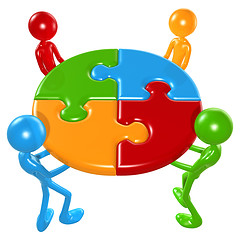 Medobčinska pobuda: Čezmejno e-sodelovanje v Podonavski e-regijihttp://eRegion.eu/Initiative/MembersN o v i c e   december 2015Vsebinahttp://eRegion.eu/Initiative/Periodical-ReportsPriložnosti čezmejnega e-sodelovanja srednjih šol, sestanek 3. februarja 2016Priložnosti čezmejnega e-sodelovanja osnovnih šol, sestanek 15. januarja 2016Delavnica »eMunicipalities Without Borders Prototype« 23. februarja 2016Sestanek skupine »eMuseums & eCulture« v drugi polovici februarja 2016Povezljivost organizacij v Sloveniji za čezmejno e-sodelovanjeVzpostavitev skupine Prehransko e-oskrbovanje (Food eProcurement Group)Vzpostavitev Strategije EU za Alpsko makro regijo, sprožitvena konferenca na Brdu 25. in 26. januarja 2016Novi člani pobudePriložnosti čezmejnega e-sodelovanja srednjih šol, sestanek 3. februarja 2016V okviru Medobčinske pobude: Čezmejno e-sodelovanje v Podonavski e-regiji si zastavljamo naslednja vprašanja v zvezi s priložnostmi e-sodelovanja srednjih šol:Na kakšne načine se v čezmejno e-sodelovanje lahko vključujejo srednje šole?Kako bi bilo mogoče izrabiti poučevanje informatike in razpoložljivost e-tehnologije na srednjih šolah za pospešitev e-sodelovanja srednjih šol v makro regiji držav (Podonavska Jadransko-Jonska, Alpska)?Kako lahko vpetost srednje šole v usposabljanje za čezmejno e-sodelovanje prispeva k izboljšanju sodelovanja šole s podjetji v njenem okolju?V kolikšni meri čezmejno e-sodelovanje srednjih šol lahko vpliva na povečanje števila dijakov, ki za maturitetni predmet izberejo informatiko?Za reševanje katerih skupnih problemov čezmejnega e-sodelovanja se želijo povezovati ravnatelji srednjih šol iz najmanj treh držav regije?Ravnatelji srednjih šol so vabljeni, da se vključijo v pobudo. V ta namen naj predlagajo najmanj tri imena, ki bodo objavljena na spletni strani pobude: ravnatelj, vsaj en učitelj informatike in urednik spletne strani šole. Imena že vključenih predstavnikov srednjih šol so objavljena na http://eregion.eu/initiative/members/grammar-schools .Sestanek predstavnikov sodelujočih srednjih šol bo v sredo, 3. februarja 2016 ob 13:00 na Gimnaziji Ljubljana Vič, Tržaška cesta 72. Priložnosti čezmejnega e-sodelovanja osnovnih šol, sestanek 15. januarja 2016Vključitev srednjih šol v pobudo je sprožila povabilo ravnateljem nekaj osnovnih šol. Odziv ravnateljev je bil zelo spodbuden, saj so zainteresirani za čezmejno e-sodelovanje osnovnih šol, za e-sodelovanje s srednjimi šolami in za povezovanje s podjetji. Nekateri ravnatelji so izpostavili interes za prehransko e-oskrbovanje.Sestanek skupine bo v petek, 15. januarja 2016 ob 12:00 na Osnovni šoli Majde Vrhovnik v Ljubljani.Delavnica eMunicipalities Without Borders Prototype 23. februarja 2016V dogovoru s koordinatorjem skupine eMunicipalities Without Borders, mag. Ješetom, županom Občine Škofja Loka bo delavnica eMunicipalities Without Borders Prototype na Občini Škofja Loka v torek, 23. februarja 2016.Nekaj IT podjetij bo povabljenih, da predložijo ponudbo za izdelavo delujočega prototipa na podlagi opisa prototipa, ki je bil predstavljen na konferenci DeRC2015. Besedilo je kot priponka objavljeno na http://eregion.eu/countries/slovenia/municipalities .Sestanek skupine »eMuseums & eCulture« v drugi polovici februarja 2016Gospa Saša Nabergoj, univ. dipl. umetnostna zgodovinarka, direktorica Muzeja Škofja Loka bo v drugi polovici februarja 2016 organizirala sestanek skupine eMuseums & eCulture.Povezljivost organizacij v Sloveniji za čezmejno e-sodelovanjeVabimo Vas, da zagotovite povezavo na spletno stran svoje organizacije prek portala http://eRegion.eu. Gre za razširitev  e-povezljivosti organizacij, ki so zainteresirane za pospešeno navezovanje novih čezmejnih e-povezav držav v regiji, http://eregion.eu/countries. Povezava je možna samo na spletne strani v angleškem jeziku. Primere že objavljenih povezav za Slovenijo je mogoče videti na strani http://eregion.eu/countries/slovenia/eEnterprise%20Slovenia. Organizacije so razvrščene v skupine. Če skupine, v katero bi se uvrstili, še ni, bo dodana. Vabimo, da za objavo predložite opis svoje organizacije v obsegu treh do petih vrstic. Navedba kontaktne osebe je obvezna. Z objavo povezave prispevate k temu, da bodo priložnosti e-povezljivosti z organizacijami v Sloveniji bolj »vidne« v makro regiji in širše. Vabimo, da na priložnost izboljšanja e-povezljivosti, ki nič ne stane, opozorite svoje partnerje v sosednjih državah. Če neka država še ni navedena, bo v primeru interesa dodana.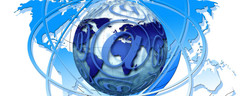 Vzpostavitev skupine Prehransko e-oskrbovanje (Food eProcurement Group)Skladno s predlogom nekaj organizacij smo vzpostavili tematsko skupino Prehransko e-oskrbovanje (Food eProcurement Group). Delo skupine je smiselno nadaljevanje tematskih sestankov o razvijanju kratkih prehranskih e-oskrbovalnih verig v Sloveniji v letu 2014. Zapisniki sestankov so objavljeni na naslednjih spletnih straneh portala eRegion, http://eRegion.eu :10. 12. 2013 – Initiative for Food eProcurement Partnerships, Ljubljana 
18. 3. 2014 – Short Food eProcurement Chains, 1st Meeting, SORA Škofja Loka 
12. 4. 2014 – Short Food eProcurement Chains, 2nd Meeting, Ministry of Agriculture and Environment 
16. 5. 2014 – Short Food eProcurement Chains, Meeting, Kindergartens Kranj 
4. 7. 2014 – Short Food eProcurement Chains, 3rd Meeting, Novo mesto 
8. 7. 2014 – Short Food eProcurement Chains, Slovenia Consulate General, Klagenfurt 
2. 9. 2014 – Short Food eProcurement Chains, 4th Meeting, Novo mesto 
S tematiko je povezano pred kratkim objavljeno poročilo:Innovative Short Food Supply Chain Management, Final Report, EIP-AGRI Focus Group, 30 November 2015, https://ec.europa.eu/eip/agriculture/sites/agri-eip/files/eip-agri_fg_innovative_food_supply_chain_management_final_report_2015_en.pdf . The agricultural European Innovation Partnership - EIP-AGRI Network, Brussels, https://ec.europa.eu/eip/agriculture/en .
Zainteresirani smo, da bi bila tematika prehranskega e-oskrbovanja v programu 6th Danube eRegion Conference – DeRC 2016: Cross-border eSolutions & eServices Prototypes Development v septembru. Možnih je nekaj panelov:Food eProcurement in the Hospitals of the eRegionFood eProcurement in the Kindergartens and Schools of the eRegion(purchasing side perspective)Podlage so v zapisnikih navedenih sestankov v letu 2014 in v vključenosti vrtcev in srednjih šol  ter zdravstvenih organizacij v pobudo: http://eregion.eu/initiative/members/kindergartens, http://eregion.eu/initiative/members/basic-schools, http://eregion.eu/initiative/members/grammar-schools, http://eregion.eu/initiative/members/health-institutions, Innovative Short Food eSupply Chains (supply side perspective).S paneli je povezano vabilo za predložitev predlogov predstavitev zadevnih prototipov. Organizacije v pobudi vabimo, da v primeru interesa v skupino imenujejo dva predstavnika: vodjo področja oskrbovanja s hrano v organizaciji in informatika, ki temu področju zagotavlja IT podporo.Kot ste najbrž že bili seznanjeni, je dr. Jožeta Podgorška, višjega predavatelja & dekana, vodjo raziskovalno – razvojnega inštituta Grm, Visoka šola za upravljanje podeželja Novo mesto, člana pobude, Vlada Republike Slovenije imenovala za varuha odnosov v verigi preskrbe s hrano (www.VaruhVerigeHrane.si).Vzpostavitev Strategije EU za Alpsko makro regijo, sprožitvena konferenca na Brdu 25. in 26. januarja 2016Mag. Andreja Jerina, nacionalna koordinatorka, EU makroregionalne strategije, Ministrstvo za zunanje zadeve Republike Slovenije, članica pobude, je posredovala informacijo o vzpostavitvi Strategije EU za Alpsko makro regijo.V decembru bo na Evropskem svetu sprejeta Strategije EU za Alpsko makroregijo (EU Strategy for the Alpine Region - EUSALP, http://ec.europa.eu/regional_policy/index.cfm/en/policy/cooperation/macro-regional-strategies/alpine ). To je že tretja makroregionalna strategija EU, v katero je Slovenija vključena s celim teritorijem. Alpska regija je, za razliko od Podonavske in Jadransko-jonske, najbolj dinamična regija v Evropi, zato še toliko bolj zanimiva za čezmejno sodelovanje. Slovenija bo kot prva predsedovala EUSALP v letu 2016.V tem okviru bo Slovenija 25. in 26. januarja 2016 na Brdu gostila konferenco ob zagonu EUSALP. Program je objavljen na http://ec.europa.eu/regional_policy/sources/conferences/alpine-region-2016/agenda.pdf. Vabilo na konferenco je objavljeno na http://www.cvent.com/events/launch-conference-of-the-eusalp/event-summary-b6b7984b386a4b14b30d4a1df3133f8c.aspx . Obvezna je e-prijava.Sočasno bo potekalo tudi prvo, ustanovno zasedanje Generalne skupščine EUSALP, ki ga sestavlja 55 visokih predstavnikov sodelujočih držav in regij (7 zunanjih ministrov in 48 predsednikov regij). 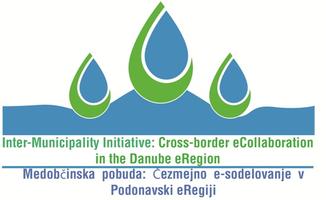 Novi člani pobudehttp://eregion.eu/initiative/members/neighboring-municipalities Municipality of Bistrica ob SotliFranjo Debelak, MayorAna Bercko, Director, Municipality Administrationhttp://eregion.eu/initiative/members/development-centres Maribor Development AgencyBožidar Pučnik, M.Sc., Director
Boris Keuc, Head of Regional Development
Danijela Kocuvan, M.Sc., Project Managerhttp://eregion.eu/initiative/members/institutesResearch Centre of the Slovenian Academy of Sciences and ArtsKarst Research Institute, Postojna Nataša Ravbar, Ph.D., Assistant ProfessorBasic SchoolsBasic School Bistrica ob SotliBogomir Marčinković, PrincipalStane Dragovan, Informatics Activities OrganizerVanja Kolar Ivačič, Website EditorThird Basic School CeljeAleksander Verhovšek, PrincipalRajko Đudarić, Informatics InstructorUrška Sotler, Website EditorBasic School IdrijaIvica Vončina, PrincipalPeter Tončič, Informatics Instructor & Website EditorBasic School Majde Vrhovnik LjubljanaMateja Urbančič Jelovšek, PrincipalKarmen Gluhodedov, Deputy PrincipalSlavko Žust, Website EditorBasic School Ljubljana VičSašo Vlah, PrincipalIrena Grlica, Deputy PrincipalZdenka Hosta, Deputy PrincipalMartin Kecelj, Informatics Activities Organizer & Website EditorBasic School of ŠentrupertJože Tratar, PrincipalKatja Končina, Informatics Instructor & Website EditorBasic School Škofja Loka - TownDoris Kužel, PrincipalHelena Markuta, Informatics InstructorMatjaž Pintarič, Website Editorhttp://eregion.eu/initiative/members/grammar-schoolsGrammar School Celje CenterGregor Deleja, PrincipalSimona Jazbec Jurkošek, Informatics InstructorRok Lipnik, Informatics InstructorOtmar Uranjek, Website EditorGrammar School Jurij Vega IdrijaBorut Hvalec, PrincipalNejc Grošelj, Informatics InstructorSilva Uršič, Website EditorGrammar School Franc Miklošič LjutomerZvonko Kustec, PrincipalFranc Čuš, Deputy PrincipalDamjan Erhatič, Informatics InstructorLudvik Rogan, Website EditorKarmen Stolnik, Projects CoordinatorGrammar School Ljubljana VičAlenka Krapež, M.Sc, PrincipalMarina Trost, Informatics InstructorKlemen Bajec, Informatics Instructor & Website EditorElectrical and Computer Science Trade and Technology Grammar School VelenjeSimon Konečnik, PrincipalIslam Mušić, Informatics InstructorLidija Šuster, Website Editorhttp://eregion.eu/initiative/members/mediaEUTouristTV, VMN E. MEDIA d.o.o., MengešIvan Botteri, Editor & Journalisthttp://eregion.eu/initiative/members/universities University of Maribor LibraryZdenka Petermanec, Ph.D., DirectorBorut Gaber, Secretary GeneralNovim članom pobude izrekamo dobrodošlico in želimo uspešno sodelovanje!Z lepimi pozdravi, Jože Gričar, programski koordinatorGricar@FOV.Uni-Mb.siŽelimo Vamlepe božične in novoletne prazniketer zdravja in uspehov v letu 2016!